«Об утверждении списков победителей и призёров  школьного этапа всероссийской олимпиады школьников  по предметам, которые проходили на онлайн-платформе «Сириус»»В соответствии Порядком проведения всероссийской олимпиады школьников, утверждённого приказом министерства образования и науки Российской Федерации от 27.11.2020 г. № 678, на основании протоколов жюриПРИКАЗЫВАЮ:Утвердить:1.1.Список победителей школьного этапа всероссийской олимпиады школьников, онлайн-платформа « Сириус (Приложение 1).Список призёров школьного этапа всероссийской олимпиады школьников, онлайн-платформа « Сириус (Приложение 2).Наградить победителей и призёров школьного этапа всероссийской олимпиады школьников грамотами отдела образования.Контроль за исполнением данного приказа оставляю за собой. И.о.начальник отдела                                                                В.П. Денисов Приложение № 1 к приказу отдела образованияадминистрации Краснинского района	Липецкой области от 15.11.2022  г. № 334СПИСОКпобедителей школьного этапа всероссийской олимпиады школьниковПриложение № 2к приказу отдела образованияадминистрации Краснинского районаЛипецкой области от 15.11.2022 г. № 334СПИСОКпризёров школьного этапа всероссийской олимпиады школьников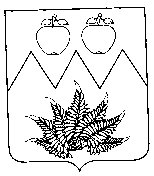 ОТДЕЛ ОБРАЗОВАНИЯ АДМИНИСТРАЦИИКРАСНИНСКОГО МУНИЦИПАЛЬНОГО РАЙОНАЛИПЕЦКОЙ ОБЛАСТИ ОТДЕЛ ОБРАЗОВАНИЯ АДМИНИСТРАЦИИКРАСНИНСКОГО МУНИЦИПАЛЬНОГО РАЙОНАЛИПЕЦКОЙ ОБЛАСТИ ОТДЕЛ ОБРАЗОВАНИЯ АДМИНИСТРАЦИИКРАСНИНСКОГО МУНИЦИПАЛЬНОГО РАЙОНАЛИПЕЦКОЙ ОБЛАСТИ ПРИКАЗПРИКАЗПРИКАЗ15.11.2022 г.с. Красное№ 334Хлякина Дина Владимировна8(47469) 2-03-68№п\пклассОУФИО учителяФИО обучающегосяпредмет17МБОУ СОШ с. КрасноеСапрыкина О.В.Саламова Халида Эльхан кызыФизика27МБОУ СОШ с. КрасноеСапрыкина О.В.Черных Степан ВикторовичФизика38МБОУ СОШ с. КрасноеМалых А.Н.Быков Артем АлексеевичФизика48МБОУ СОШ с. КрасноеМалых А.Н.Кириллов Алексей ВалерьевичФизика58МБОУ СОШ с. КрасноеМалых А.Н.Костомаров Никита АндреевичФизика68МБОУ СОШ с. КрасноеМалых А.Н.Лутовинов Никита СергеевичФизика78МБОУ СОШ с. КрасноеМалых А.Н.Олисов Егор ВладимировичФизика88МБОУ СОШ с. КрасноеМалых А.Н.Ренда Даниил ДмитриевичФизика99МБОУ СШ с. ВерхнедрезгаловоРаткина С.Д.Шеховцов Глеб ВладимировичФизика1010МБОУ СОШ с. КрасноеМалых А.Н.Дорофеев Игорь СергеевичФизика1111МБОУ СШ с. СотниковоВикторов В.В.Леонов Кирилл ВладимировичФизика1210МБОУ СШ с. Решетово-ДубровоКильдиватова Ирина ВладимировнаПенькова ТатьянаХимия139МБОУ СОШ с. КрасноеМиллер И.С.Татарникова Дарья СергеевнаХимия149МБОУ СОШ с. КрасноеМиллер  И.С.Зейналов Заур Яшар ОглыХимия159МБОУ СОШ с. КрасноеМиллер  И.С.Крупецкова Елизавета АлексеевнаХимия169МБОУ СОШ с. КрасноеМиллер  И.С.Мамедова Сабина Рамин кызыХимия179МБОУ СОШ с. КрасноеТуркина Е.И.Кононыхина Дарья НиколаевнаХимия188МБОУ СОШ с. КрасноеТуркина Е.И.Лутовинов Никита СергеевичХимия198МБОУ СОШ с. КрасноеТуркина Е.И.Быков Артем АлексеевичХимия207МБОУ СОШ с. КрасноеМиллер  И.С.Коновалова Дарья АлександровнаХимия217МБОУ СОШ с. КрасноеМиллер  И.С.Ларькин Дмитрий АндреевичХимия2211МБОУ СОШ с. КрасноеРолдугина Е. Н.Назаров Максим СергеевичБиология2310МБОУ СОШ с. КрасноеРолдугина Е. Н.Дунаева Алена АлексеевнаБиология249МБОУ СШ п. ЛескиМазуров С.Г.Загудаева Татьяна ВладимировнаБиология258МБОУ СОШ с. КрасноеТуркина Е.И.Баранов Владимир ГеннадьевичБиология268МБОУ СОШ с. КрасноеТуркина Е.И.Кириллов Алексей ВалерьевичБиология278МБОУ СОШ с. КрасноеТуркина Е.И.Лутовинов  Никита АндреевичБиология288МБОУ СОШ с. КрасноеТуркина Е.И.Травина Анастасия СергеевнаБиология288МБОУ СОШ с.КрасноеТуркина Е.И.Сериков Никита АлексеевичБиология297МБОУ СШ с. СотниковоЧерницына Л.И.Дурбажова Злата МихайловнаБиология306МБОУ СШ с. СотниковоЧерницына Л.И.Бугаев Константин ОлеговичБиология316МБОУ СШ с. СотниковоЧерницына Л.И.Пиняев Арсений ЕвгеньевичБиология325МБОУ СОШ с.КрасноеПриходько М.А.Миллер Егор АлексеевичБиология3310МБОУ СОШ с.КрасноеМалых А.Н.Дорофеев Игорь СергеевичМатематика3410МБОУ СОШ с.КрасноеКлименко Н.И.Козюра Алексей СергеевичМатематика359МБОУ СШ с. ВерхнедрезгаловоРаткина С.Д.Бобоева Фарзона ИмомединовнаМатематика369МБОУ СОШ с.КрасноеВывлокина И.И.Зеленков Артём МихайловичМатематика379МБОУ СШ с. ВерхнедрезгаловоРаткина С.Д.Удовенко Никита ГеннадьевичМатематика389МБОУ СШ с. ВерхнедрезгаловоРаткина С.Д.Шеховцов Глеб ВладимировичМатематика398МБОУ СШ с. ВерхнедрезгаловоРаткина С.Д.Рубцова Анастасия АлексеевнаМатематика406МБОУ СШ с. СотниковоКузина Г.Н.Бугаев Константин ОлеговичМатематика416МБОУ СШ с. ВерхнедрезгаловоАлександрова О.А.Маслова Евгения СергеевнаМатематика426МБОУ СШ с. ВерхнедрезгаловоАлександрова О.А.Сикачева Ирина ЕвгеньевнаМатематика435МБОУ СОШ с.КрасноеКозеева Е.В.Федина Мария СергеевнаМатематика444МБОУ СОШ с.КрасноеГлинкина В.М.Трофимов Владимир АндреевичМатематика455МБОУ СШ с. СотниковоШумская О.Н.Лысоконь Багдан АлександровичИнформатика466МБОУ СШ с. СотниковоКузина Г.НБугаев Константин ОлеговичИнформатика478МБОУ СОШ с. КрасноеГриднев С.Н.Олисов Егор ВладимировичИнформатика489МБОУ СОШ с. КрасноеГриднев С.Н.Диль Евгений НиколаевичИнформатика4910МБОУ СОШ с. КрасноеГриднев С.Н.Дорофеев Игорь СергеевичИнформатика5010МБОУ СОШ с. КрасноеГриднев С.Н.Челогузова Кира АлексеевнаИнформатика5111МБОУ СОШ с. КрасноеГриднев С.Н.Осяев Максим ОлеговичИнформатика№п\пклассОУФИО учителяФИО обучающегосяпредмет17МБОУ СОШ с. КрасноеСапрыкина О.В.Дмитриенко Валерия РомановнаФизика27МБОУ СОШ с. КрасноеМалых А.Н.Ларькин Дмитрий АндреевичФизика37МБОУ СОШ с. КрасноеМалых А.Н.Осяев Михаил ОлеговичФизика47МБОУ СОШ с. КрасноеМалых А.Н.Сапрыкин Дмитрий АлександровичФизика57МБОУ СОШ с. КрасноеМалых А.Н.Боровков Алексей АндреевичФизика67МБОУ СОШ с. КрасноеМалых А.Н.Жуковский Николай РуслановичФизика77МБОУ СОШ с. КрасноеМалых А.Н.Испирян Тарон ГригорьевичФизика87МБОУ СОШ с. КрасноеМалых А.Н.Киримян Виктория АрмановнаФизика97МБОУ СОШ с. КрасноеМалых А.Н.Царьков Дмитрий СергеевичФизика108МБОУ СОШ с. КрасноеСапрыкина О.В.Мустафаев Магомедали НаримановичФизика118МБОУ СОШ с. КрасноеМалых А.Н.Баранов Владимир ГеннадьевичФизика128Филиал МБОУ СОШ с. Красное в с. ИщеиноКомкова Е.Ю.Коротеева Валерия ИвановнаФизика138МБОУ СОШ с. КрасноеМалых А.Н.Травина Анастасия СергеевнаФизика148МБОУ СШ с. ВерхнедрезгаловоРаткина С.Д.Страхов Александр ЕвгеньевичФизика159МБОУ СОШ с. КрасноеСапрыкина О.В.Шереметов Владислав ОлеговичФизика169МБОУ СОШ с. КрасноеРыбкина Е.В.Диль Евгений НиколаевичФизика1710МБОУ СШ с. ВерхнедрезгаловоРаткина С.Д.Щетинина Анастасия ЮрьевнаФизика1810МБОУ СШ с. ВерхнедрезгаловоРаткина С.Д.Красовский Владимир ЛеонидовичФизика1910МБОУ СОШ с. КрасноеМалых А.Н.Зарубин Максим ВикторовичФизика209МБОУ СОШ с. КрасноеТуркина Е.И.Дешина Алина АлексеевнаХимия219МБОУ СОШ с. КрасноеМиллер И.С.Ковтун Дарья АлександровнаХимия229МБОУ СОШ с. КрасноеТуркина Е.И.Зеленков Артем МихайловичХимия239МБОУ СОШ с. КрасноеТуркина Е.И.Вобликова Кристина ВладимировнаХимия249МБОУ СШ с. ВерхнедрезгаловоТуркина Е.И.Кушнер Иван ВасильевичХимия259МБОУ СШ с. ВерхнедрезгаловоТуркина Е.И.Бобоева  Фарзона ИмомединовнаХимия269МБОУ СОШ с. КрасноеТуркина Е.И.Федюнин Александр АлександровичХимия279МБОУ СОШ с. КрасноеТуркина Е.И.Диль Евгений НиколаевичХимия289МБОУ СОШ с. КрасноеМиллер И.С.Фокин Андрей ВладимировичХимия299МБОУ СШ с. ВерхнедрезгаловоТуркина Е.И.Белоглазов Максим АнатольевичХимия309МБОУ СШ с. ВерхнедрезгаловоТуркина Е.И.Попова Олеся СергеевнаХимия319МБОУ СШ с. ВерхнедрезгаловоТуркина Е.И.Удовенко Никита ГеннадьевичХимия329МБОУ СОШ с. КрасноеТуркина Е.И.Костомарова ЕкатеринаХимия339МБОУ СШ с. ВерхнедрезгаловоТуркина Е.И.Шеховцов Глеб ВладимировичХимия349МБОУ СОШ с. КрасноеТуркина Е.И.Тарасова Алина СергеевнаХимия359МБОУ СОШ с. КрасноеТуркина Е.И.Сергеев Дмитрий СергеевичХимия369Филиал МБОУ СОШ с. Красное в с.ГудаловкаЗвягинцева М.Н.Гасанова Лейла ИмратовнаХимия379МБОУ СОШ с. КрасноеТуркина Е.И.Рыбочкина Мария АлексеевнаХимия389Филиал МБОУ СОШ с. Красное в с.ГудаловкаЗвягинцева М.Н.Шереметов Владислав ОлеговичХимия398МБОУ СОШ с. КрасноеТуркина Е.И.Ренда Диниил ДмитриевичХимия408МБОУ СОШ с. КрасноеТуркина Е.И.Данилина Мария СергеевнаХимия418МБОУ СОШ с. КрасноеРолдугина Е.Н.Георгиевская Валерия СергеевнаХимия428МБОУ СОШ с. КрасноеТуркина Е.И.Сальникова Анастасия ВладимировнаХимия438МБОУ СОШ с. КрасноеТуркина Е.И.Миронов Илья РуслановичХимия448МБОУ СОШ с. КрасноеРолдугина Е.Н.Баранов Владимир ГеннадьевичХимия458МБОУ СОШ с. КрасноеРолдугина Е.Н.Костомаров Никита АндреевичХимия468МБОУ СОШ с. КрасноеРолдугина Е.Н.Чижова Ирина ВалерьевнаХимия478МБОУ СОШ с. КрасноеРолдугина Е.Н.Травина Анастасия СергеевнаХимия488МБОУ СОШ с. КрасноеРолдугина Е.Н.Кириллов Алексей ВалерьевичХимия498МБОУ СОШ с. КрасноеРолдугина Е.Н.Чуканова Ксения АлександровнаХимия508МБОУ СОШ с. КрасноеРолдугина Е.Н.Клыкова Анна АлександровнаХимия518МБОУ СОШ с. КрасноеРолдугина Е.Н.Федюнин Артем АндреевичХимия528МБОУ СОШ с. КрасноеРолдугина Е.Н.Олисов Егор ВладимировичХимия538Филиал МБОУ СОШ с. Красное в с.ИщеиноМиллер И.С.Козлова Екатерина АнатольевнаХимия548МБОУ СОШ с. КрасноеТуркина Е.И.Сериков  Никита АлексеевичХимия557МБОУ СОШ с. КрасноеМиллер И.С.Соколова Мария АлексеевнаХимия567МБОУ СОШ с. КрасноеМиллер И.С.Рудницкая Диана СергеевнаХимия577МБОУ СОШ с. КрасноеРолдугина Е.Н.Коррстелёв Никита РомановичХимия587МБОУ СОШ с. КрасноеРолдугина Е.Н.Смагина Елена НиколаевнаХимия597МБОУ СОШ с. КрасноеРолдугина Е.Н.Кузнецова Юлия ЮрьевнаХимия607МБОУ СОШ с. КрасноеРолдугина Е.Н.Черных Дмитрий ЕвгеньевичХимия617МБОУ СОШ с. КрасноеМиллер И.С.Коротеев Тимофей ВасильевичХимия6211МБОУ СОШ с. КрасноеРолдугина Е.Н.Кузин Даниил ВадимовичБиология6311МБОУ СОШ с. КрасноеРолдугина Е.Н.Апрышко Ксения СергеевнаБиология6411МБОУ СОШ с. КрасноеРолдугина Е.Н.Зубов Дмитрий АлексеевичБиология6511МБОУ СОШ с. КрасноеРолдугина Е.Н.Шманова Дарья РомановнаБиология6610МБОУ СОШ с. КрасноеРолдугина Е.Н.Зубович Диана ВалентиновнаБиология6710МБОУ СОШ с. КрасноеРолдугина Е.Н.Чалаева Ангелина ТимуровнаБиология6810МБОУ СОШ с. КрасноеРолдугина Е.Н.Латыпова Олеся ИльдаровнаБиология6910МБОУ СШ с. СотниковоЧерницына Л.И.Каримова Лилия РустамовнаБиология7010МБОУ СОШ с. КрасноеРолдугина Е.Н.Захватова Виктория ДмитриевнаБиология719МБОУ СОШ с. КрасноеМиллер И.С.Курбанадамова Анна ИльясовнаБиология729МБОУ СОШ с. КрасноеТуркина Е.И.Диль Евгений НиколаевичБиология739МБОУ СОШ с. КрасноеТуркина Е.И.Усманская Яна ВладимировнаБиология749МБОУ СШ п.ЛескиМазуров С.Г.Фокина Олеся РомановнаБиология759МБОУ СОШ с. КрасноеМиллер И.С.Зейналов Заур Яшар оглыБиология769МБОУ СОШ с. КрасноеТуркина Е.И.Кельсиков Даниил АндреевичБиология779МБОУ СОШ с. КрасноеТуркина Е.И.Зеленков Артем МихайловичБиология789МБОУ СОШ с. КрасноеМиллер И.С.Крупецкова Елизавета АлексеевнаБиология799МБОУ СОШ с. КрасноеТуркина Е.И.Ушаков Матвей МихайловичБиология809МБОУ СОШ с. КрасноеРолдугина Е.Н.Пашкова Софья НиколаевнаБиология819МБОУ СОШ с. КрасноеТуркина Е.И.Тарасова Алина СергеевнаБиология829МБОУ СОШ с. КрасноеТуркина Е.И.Костомарова Екатерина АлексеевнаБиология839МБОУ СОШ с. КрасноеТуркина Е.И.Кононыхина Дарья НиколаевнаБиология849МБОУ СОШ с. КрасноеТуркина Е.И.Рыбочкина Мария АлексеевнаБиология859МБОУ СОШ с. КрасноеТуркина Е.И.Сергеев Дмитрий СергеевичБиология869МБОУ СОШ с. КрасноеТуркина Е.И.Дешина Алина АлексеевнаБиология879МБОУ СОШ с. КрасноеМиллер И.С.Татарникова Дарья СергеевнаБиология889МБОУ СОШ с. КрасноеТуркина Е.И.Федюнин Александр АлександровичБиология899МБОУ СОШ с. КрасноеТуркина Е.И.Быков Артем АлексеевичБиология908Филиал МБОУ СОШ с. Красное в с. ГудаловкаЗвягинцева М.Н.Чумаков Сергей ВикторовичБиология918МБОУ СОШ с. КрасноеТуркина Е.И.Костомаров Никита АндреевичБиология928МБОУ СОШ с. КрасноеТуркина Е.И.Чижова Ирина ВалерьевнаБиология938МБОУ СОШ с. КрасноеТуркина Е.И.Юдина Екатерина АлександровнаБиология948МБОУ СОШ с. КрасноеПриходько М.А.Клыкова Анна АлександровнаБиология958МБОУ СОШ с. КрасноеТуркина Е.И.Миронов Илья РуслановичБиология968Филиал МБОУ СОШ С. Красное в с. ИщеиноШуринова Л.В.Коротеева Валерия ИвановнаБиология978МБОУ СОШ с. КрасноеТуркина Е.И.Ромасюкова Алина ДмитриевнаБиология988МБОУ СОШ с. КрасноеТуркина Е.И.Краснова Полина АнатольевнаБиология998МБОУ СОШ с. КрасноеТуркина Е.И.Быков Артем АлексеевичБиология1008МБОУ СОШ с. КрасноеТуркина Е.И.Дружинина Александра АлексеевнаБиология1017МБОУ СШ с. СотниковоЧерницына Л.И.Конопатова Мария ВикторовнаБиология1027Филиал МБОУ СОШ С. Красное в с. ИщеиноШуринова Л.В.Коротеев Тимофей ВасильевичБиология1037МБОУ СОШ с. КрасноеПриходько М.А.Пономарева Дарья АртемовнаБиология1047Филиал МБОУ СОШ С. Красное в с. ГудаловкаЗвягинцева М.Н.Дмитриев Данила ГеннадьевичБиология1057МБОУ СШ с. СотниковоЧерницына Л.И.Солдатова   Виктория АлександровнаБиология1067Филиал МБОУ СОШ С. Красное в с. ГудаловкаЗвягинцева М.Н.Дмитриенко Валерия РомановнаБиология1077Филиал МБОУ СОШ С. Красное в с. ГудаловкаЗвягинцева М.Н.Черных Степан ВикторовичБиология1087МБОУ СОШ с. КрасноеМиллер И.С.Коростелев Никита РомановичБиология1097МБОУ СОШ с. КрасноеМиллер И.С.Кузнецова Юлия ЮрьевнаБиология1107МБОУ СОШ с. КрасноеМиллер И.С.Черных Дмитрий ЕвгеньевичБиология1117Филиал МБОУ СОШ С. Красное в с. ГудаловкаЗвягинцева М.Н.Саламова Халида Эльхан кызыБиология1126МБОУ СШ с. ВерхнедрезгаловоПашян Н.К.Попов Александр ВладимировичБиология1136МБОУ СШ с. ВерхнедрезгаловоПашян Н.К.Хечумян Даниэль АртаковичБиология1146МБОУ СШ с. СотниковоЧерницына Л.И.Седых Екатерина АлександровнаБиология1155МБОУ СШ с. ВерхнедрезгаловоПашян Н.К.Воронин Максим СергеевичБиология1165МБОУ СШ с. СотниковоЧерницына Л.И.Гачкова Дарья АлександровнаБиология1175МБОУ СОШ с. КрасноеМиллер И.С.Садыкина Анна АндреевнаБиология1185МБОУ СОШ с. КрасноеМиллер И.С.Труфанова Ксения АлексеевнаБиология1195МБОУ СШ с. ВерхнедрезгаловоПашян Н.К.Акатов Михаил РомановичБиология1205Филиал МБОУ СОШ С. Красное в с. ГудаловкаЗвягинцева М.Н.Юдина Анастасия ВладимировнаБиология1215Филиал МБОУ СОШ С. Красное в с. ИщеиноШуринова Л.В.Коротеева Карина АлексеевнаБиология1225МБОУ СОШ с. КрасноеПриходько М.А.Лазарева Варвара РомановнаБиология1235Филиал МБОУ СОШ С. Красное в с. ГудаловкаЗвягинцева М.Н.Гусанов Муса Имран ОглыБиология1245Филиал МБОУ СОШ С. Красное в с. ГудаловкаЗвягинцева М.Н.Коваленко Дмитрий ОлеговичБиология1255МБОУ СШ с. Решетово-ДубровоСтеганцова Л.К.Горлов Даниил ОлеговичАстрономия1265МБОУ СШ с. Решетово-ДубровоСтеганцова Л.К.Кулюшина Екатерина АлександровнаАстрономия1275МБОУ СШ п. ЛескиИнютина Л.А.Моисеева Светлана АлександровнаАстрономия1288МБОУ СОШ с. КрасноеМалых А.Н.Коврижкин Иван ЛеонидовичАстрономия1298МБОУ СОШ с. КрасноеМалых А.Н.Данилина Мария СергеевнаАстрономия1309МБОУ СОШ с. КрасноеМалых А.Н.Тарасова Алина СергеевнаАстрономия1319МБОУ СОШ с. КрасноеМалых А.Н.Шуринов Александр МихайловичАстрономия1329МБОУ СОШ с. КрасноеМалых А.Н.Костомарова Екатерина АлексеевнаАстрономия1339МБОУ СОШ с. КрасноеМалых А.Н.Усманская Яна ВладимировнаАстрономия13411МБОУ СОШ с. КрасноеМалых А.Н.Фомичев Владимир НиколаевичАстрономия13511МБОУ СШ п. ЛескиДьяченкова Н.А.Косякина Вилена ВикторовнаМатематика13510МБОУ СОШ с.КрасноеКлименко Н.И.Жуков Роман СергеевичМатематика13510МБОУ СОШ с.КрасноеКлименко Н.И.Зейналов Зейнал Яшар ОглыМатематика13610МБОУ СОШ с.КрасноеКлименко Н.И.Михайлов Константин СергевичМатематика13710МБОУ СОШ с.КрасноеМалых А.Н.Чалаева Ангелина ТимуровнаМатематика13810МБОУ СОШ с.КрасноеМалых А.Н.Челогузова Кира АлексеевнаМатематика13910МБОУ СОШ с.КрасноеКлименко Н.И.Дунаева Алена АлексеевнаМатематика14010МБОУ СШ с. ВерхнедрезгаловоРаткина С.Д.Красовский Владимир ЛеонидовичМатематика1419МБОУ СШ с. ВерхнедрезгаловоРаткина С.Д.Вобликова Кристина ВладимировнаМатематика1429МБОУ СШ с. ВерхнедрезгаловоРаткина С.Д.Попова Олеся  СергеевнаМатематика1439МБОУ СШ с. ВерхнедрезгаловоРаткина С.Д.Белоглазов Максим АнатольевичМатематика1449МБОУ СОШ с.КрасноеКлименко Н.И.Зейналов Заур Яшар оглыМатематика1459МБОУ СОШ с.КрасноеВывлокина И.И.Ушаков Матвей МихайловичМатематика1469МБОУ СШ с. Решетово-ДубровоСаперова Лариса ЛеонидовнаКолеганова Елена МаксимовнаМатематика1478МБОУ СШ с. ВерхнедрезгаловоРаткина С.Д.Кирдябкина Сабина ИвановнаМатематика1488МБОУ СШ с. ВерхнедрезгаловоРаткина С.Д.Хромых Ангелина АлександровнаМатематика1498МБОУ СОШ с.КрасноеКозеева Е.В.Баранов Владимир ГеннадьевичМатематика1508МБОУ СШ с. ВерхнедрезгаловоРаткина С.Д.Гелагаева Даяна ХасановнаМатематика1518МБОУ СШ с. ВерхнедрезгаловоРаткина С.Д.Коняев Роман СергеевичМатематика1528МБОУ СОШ с.КрасноеВывлокина И.И.Сальникова Анастасия ВладимировнаМатематика1538МБОУ СОШ с.КрасноеВывлокина И.И.Сулейманова Ханым СулеймановнаМатематика1548МБОУ СШ с. ВерхнедрезгаловоРаткина С.Д.Страхова Диана ВладимировнаМатематика1558МБОУ СШ с. ВерхнедрезгаловоРаткина С.Д.Татарникова Полина АндреевнаМатематика1568МБОУ СШ с. ВерхнедрезгаловоРаткина С.Д.Федорова Лилия АлександровнаМатематика1578МБОУ СОШ с.КрасноеКозеева Е.В.Лешняков Владислав СергеевичМатематика1588МБОУ СОШ с.КрасноеВывлокина И.И.Лутовинов Никита АндреевичМатематика1598МБОУ СОШ с.КрасноеКозеева Е.В.Олисов Егор ВладимировичМатематика1608МБОУ СОШ с.КрасноеВывлокина И.И.Степанов Иван АлексеевичМатематика1618МБОУ СШ с. СотниковоКузина Г.Н.Слобода Лидия МихайловнаМатематика1627МБОУ СШ с. ВерхнедрезгаловоСапрыкина О.А.Акатов Владимир РомановичМатематика1637Филиал МБОУ СОШ с. Красное в с. ИщеиноЧернышова В.П.Ахвердиева Вусала Рамиз кызыМатематика1647МБОУ СОШ с.КрасноеКозеева Е.В.Жуковский Николай РуслановичМатематика1657Филиал МБОУ СОШ с. Красное в с. ИщеиноЧернышова В.П.Коротеев Тимофей ВасильевичМатематика1667МБОУ СОШ с.КрасноеКозеева Е.В.Кузнецова Юлия ЮрьевнаМатематика1677МБОУ СОШ с.КрасноеКлименко Н.И.Логачева Дарья ПетровнаМатематика1687МБОУ СШ с. ВерхнедрезгаловоСапрыкина О.А.Шухарев Владимир СергеевичМатематика1696Филиал МБОУ СОШ с. Красное в с.ГудаловкаЗвягинцева М.Н.Алисов Артем СергеевичМатематика1706МБОУ СШ с. ВерхнедрезгаловоАлександрова О.А.Бекирова Эвилина ЛевзеровнаМатематика1716МБОУ СШ с. СотниковоКузина Г.Н.Седых Екатерина АлександровнаМатематика1726МБОУ СШ с. ВерхнедрезгаловоАлександрова О.А.Хечумян Даниэль АртаковичМатематика1736МБОУ СШ с. ВерхнедрезгаловоАлександрова О.А.Вобликов Артем ВладимировичМатематика1746Филиал МБОУ СОШ с. Красное в с. ИщеиноЧернышова В.П.Грибанова Яна АнтоновнаМатематика1756МБОУ СШ с. Решетово-ДубровоСаперова Л.Л.Михалкин Даниил ДенисовичМатематика1766МБОУ СОШ с.КрасноеКозеева Е.В.Ролдугина Надежда СергеевнаМатематика1775МБОУ СШ п. ЛескиДьяченкова Н.А.Бондаренко Егор НиколаевичМатематика1785МБОУ СШ с. СотниковоШумская О.Н.Гачкова Дарья АлександровнаМатематика1795МБОУ СШ с. СотниковоШумская О.Н.Лысоконь Богдан АлександровичМатематика1805МБОУ СШ с. ВерхнедрезгаловоАлександрова О.А.Воронин Максим СергеевичМатематика1815МБОУ СШ с. ВерхнедрезгаловоАлександрова О.А.Акатов Михаил РомановичМатематика1825МБОУ СОШ с.КрасноеЗимников А.С.Захватова София ДмитриевнаМатематика1835МБОУ СОШ с.КрасноеКлименко Н.И.Карпова Василиса ВалерьевнаМатематика1845МБОУ СШ с. Решетово-ДубровоСаперова Л.Л.Краюшкина Карина РомановнаМатематика1854Филиал МБОУ СОШ с. Красное в с. ИщеиноКоротеева Н.Н.Ахвердиев Рамин Рамиз кызыМатематика1864МБОУ СШ с. ВерхнедрезгаловоШахова Н.В.Удовенко Владислав ГеннадьевичМатематика1874Филиал МБОУ СОШ с. Красное в с. ИщеиноКоротеева Н.Н.Антонова Арина СтаниславовнаМатематика1884МБОУ СШ с. ВерхнедрезгаловоШахова Н.В.Александров Савелий НиколаевичМатематика1894МБОУ СШ с. ВерхнедрезгаловоШахова Н.В.Кусова Александра ЕвгеньевнаМатематика1904МБОУ СОШ с.КрасноеГлинкина В.М.Лысаков Роман ВалерьевичМатематика1914Филиал МБОУ СОШ с. Красное в с. ГудаловкаГнездилова С.Н.Малышева Полина СабировнаМатематика1924МБОУ СОШ с.КрасноеБатищева Г.И.Попова Виктория МихайловнаМатематика1936МБОУ СШ с. СотниковоКузина Г.Н.Пиняев Арсений ЕвгеньевичИнформатика1946МБОУ СОШ с. КрасноеГриднев С.Н.Шуринов Анатолий МихайловичИнформатика1958МБОУ СОШ с. КрасноеГриднев С.Н.Лутовинов Никита АндреевичИнформатика